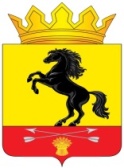                 АДМИНИСТРАЦИЯМУНИЦИПАЛЬНОГО ОБРАЗОВАНИЯ       НОВОСЕРГИЕВСКИЙ РАЙОН         ОРЕНБУРГСКОЙ ОБЛАСТИ                 ПОСТАНОВЛЕНИЕ__16.12.2019______ №  ___1183-п_____________                  п. НовосергиевкаОб установлении расходного обязательства муниципального образования Новосергиевский район Оренбургской области по осуществлению полномочий в сфере сельского хозяйстваВ целях решения вопросов местного значения в соответствии с полномочиями, определенными Федеральным законом от 6 октября 2003 года № 131-ФЗ «Об общих принципах организации местного самоуправления в Российской Федерации», и руководствуясь Уставом муниципального образования Новосергиевский район Оренбургской области:Установить расходное обязательство муниципального образования Новосергиевский район Оренбургской области на финансовое обеспечение мероприятий по созданию условий для развития сельскохозяйственного производства, расширение рынка сельскохозяйственной продукции, сырья и продовольствия, содействие развитию малого и среднего предпринимательства. Установить, что финансовое обеспечение расходного обязательства, указанного в пункте 1 настоящего постановления, осуществляется за счет поступающих субсидий из областного бюджета.Органом, осуществляющим данное полномочие, является администрация муниципального образования Новосергиевский район Оренбургской области.Контроль за исполнением настоящего постановления возложить на заместителя главы администрации района по сельскохозяйственным вопросам - Синельникова С.П.,  заместителя главы администрации района по финансовым вопросам – начальника финансового отдела - Попову Л.И.Постановление вступает в силу со дня его официального опубликования и распространяется на правоотношения, возникшие с 1 января 2020 года, и подлежит размещению на официальном сайте администрации Новосергиевского района.  Глава администрации района                                                                           А.Д. Лыков Разослано: финансовому отделу, отделу сельского хозяйства, прокурору, орготделу.